Домашнее задание для 1 ДОП, от 3.02.24.Новая тема: “Гамма. Тоника”.Если, используя клавиатуру, построить лад от какого-либо звука, то мы получим гамму. А звук, от которого строили лад, будет называться тоникой.Гамма - это звуки лада по порядку. Тоника - это первая ступень гаммы. Упражнение. В пределах первой октавы играть ПОЛУТОН между всеми соседними белыми и чёрными клавишами, произнося вслух. Повторить упражнение несколько раз!Письменно. Посчитать (сложить) сколько тонов между звуками и записать под нотным станом. Тон это целая единица, а полутон можно записывать как 0,5 тонов, то есть половина тона (пт = 0,5т).Пример:1) Ре-фа (1т + 0,5т = 1,5т) 2) соль-до (1т + 1т + 0,5т = 2,5т) 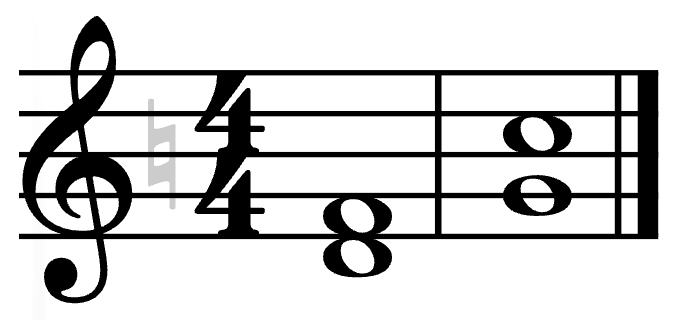              1,5т   2,5т* Записывать пример не обязательно, только результат под нотным станом. 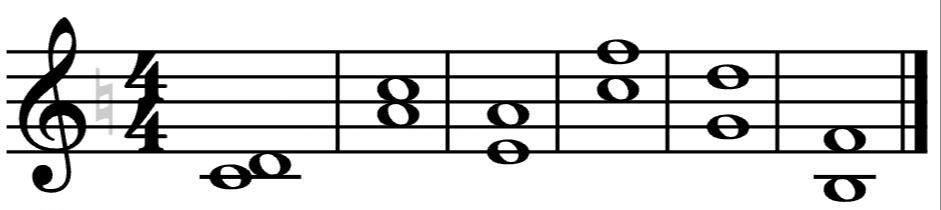 